Kern Community College District has been in the top 5 statewide for the percentage amount of its reserve for the past 8 yearsData = 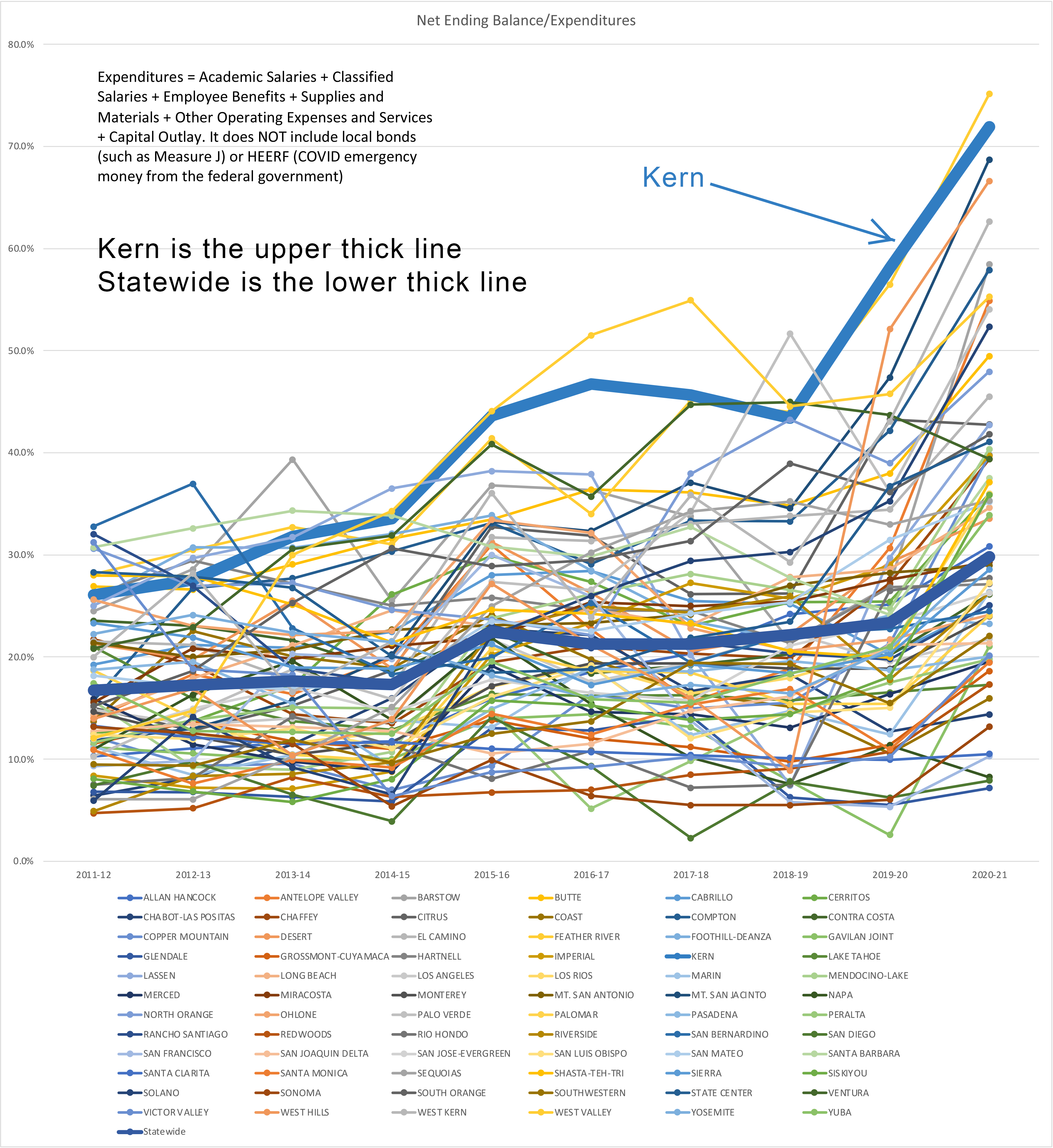 Top 52011-122012-132013-142014-152015-162016-172017-182018-192019-202020-21#1SAN BERNARDINOSAN BERNARDINOBARSTOWLASSENWEST VALLEYWEST VALLEYWEST VALLEYPALO VERDEKERNFEATHER RIVER#2RANCHO SANTIAGOSANTA BARBARASANTA BARBARAWEST VALLEYKERNKERNKERNVENTURAFEATHER RIVERKERN#3VICTOR VALLEYFOOTHILL-DEANZAFEATHER RIVERSANTA BARBARAFEATHER RIVERLASSENFEATHER RIVERWEST VALLEYWEST HILLSMT. SAN JACINTO#4SANTA BARBARAFEATHER RIVERKERNKERNVENTURABUTTEVENTURAFEATHER RIVERMT. SAN JACINTOWEST HILLS#5NORTH ORANGELASSENLASSENFOOTHILL-DEANZALASSENBARSTOWNORTH ORANGEKERNWEST VALLEYWEST KERNCalifornia Community Colleges Summary of Unrestricted General Fund TransactionsTable III.2 of the CCFS-311 Reports at https://misweb.cccco.edu/fiscalportal/reports.aspxNet Ending Balance / Expenditures (last column in the Table III.2)